ОПОРНЫЙ КОНСПЕКТ ПО ПРЕДМЕТУ «РУССКИЙ ЯЗЫК»Разработчик Петрищева М.А., учитель русского языка и литературы КГУ «Школа-гимназия № 5», при поддержке ГНМЦНТО Управления образования г. АлматыПетрищева М.А., учитель русского языка и литературы КГУ «Школа-гимназия № 5», при поддержке ГНМЦНТО Управления образования г. АлматыПетрищева М.А., учитель русского языка и литературы КГУ «Школа-гимназия № 5», при поддержке ГНМЦНТО Управления образования г. АлматыПредмет: Русский язык Класс: 83 четверть Урок № 15Раздел 7Еда: необходимость или роскошь. Синтаксис и пунктуацияЕда: необходимость или роскошь. Синтаксис и пунктуацияЕда: необходимость или роскошь. Синтаксис и пунктуацияТема Еда в жизни человека. Обобщенно-личные, неполные предложения. Знаки препинания в неполных предложениях.Еда в жизни человека. Обобщенно-личные, неполные предложения. Знаки препинания в неполных предложениях.Еда в жизни человека. Обобщенно-личные, неполные предложения. Знаки препинания в неполных предложениях.Цель урокаСегодня на уроке ты узнаешь, что такое обобщенно-личные, неполные предложениякакие знаки препинания ставятся в неполных предложенияхСегодня на уроке ты узнаешь, что такое обобщенно-личные, неполные предложениякакие знаки препинания ставятся в неполных предложенияхСегодня на уроке ты узнаешь, что такое обобщенно-личные, неполные предложениякакие знаки препинания ставятся в неполных предложенияхРабота с терминами Сказуемое, односоставное предложение, обобщенно-личное предложение, неполное предложение, знаки препинания в неполном предложенииСказуемое, односоставное предложение, обобщенно-личное предложение, неполное предложение, знаки препинания в неполном предложенииСказуемое, односоставное предложение, обобщенно-личное предложение, неполное предложение, знаки препинания в неполном предложенииКраткий тезисный конспект урока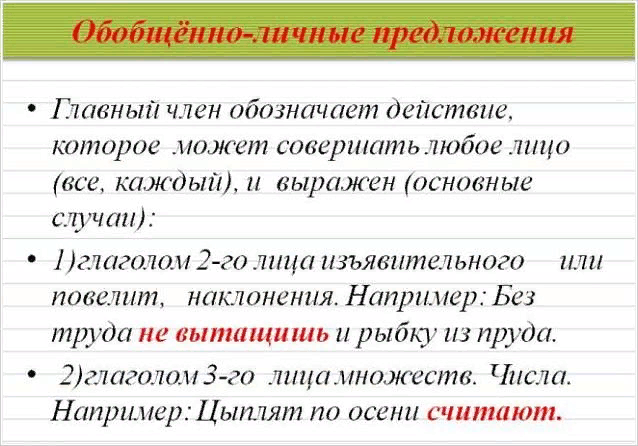 Укажем, какие грамматические и семантические признаки присущи этому типу односоставных предложений:деятель есть, но он не назван, а мыслится как некий обобщенный субъект;в предложение можно вставить подлежащее в виде слов «каждый», «любой», «все люди»;по структуре совпадает с определенно-личными или неопределенно-личными предложениями;сказуемое выражено глаголом 2 лица единственного числа или 3 лица множественного числа;предложения являются пословицами, поговорками, афоризмами, общеизвестными истинами и нравоучениями.Примеры обобщенно-личных предложенийПроверь все электроприборы, если уходишь из дома.Блины пекут на молоке.Каких только птиц не увидишь в весеннем лесу!Живут как кошка с собакой!Цените людей за доброту.Не очень-то нынче старших уважают (Островский).Выходишь иногда на улицу и удивляешься прозрачности воздуха.Укажем, какие грамматические и семантические признаки присущи этому типу односоставных предложений:деятель есть, но он не назван, а мыслится как некий обобщенный субъект;в предложение можно вставить подлежащее в виде слов «каждый», «любой», «все люди»;по структуре совпадает с определенно-личными или неопределенно-личными предложениями;сказуемое выражено глаголом 2 лица единственного числа или 3 лица множественного числа;предложения являются пословицами, поговорками, афоризмами, общеизвестными истинами и нравоучениями.Примеры обобщенно-личных предложенийПроверь все электроприборы, если уходишь из дома.Блины пекут на молоке.Каких только птиц не увидишь в весеннем лесу!Живут как кошка с собакой!Цените людей за доброту.Не очень-то нынче старших уважают (Островский).Выходишь иногда на улицу и удивляешься прозрачности воздуха.Укажем, какие грамматические и семантические признаки присущи этому типу односоставных предложений:деятель есть, но он не назван, а мыслится как некий обобщенный субъект;в предложение можно вставить подлежащее в виде слов «каждый», «любой», «все люди»;по структуре совпадает с определенно-личными или неопределенно-личными предложениями;сказуемое выражено глаголом 2 лица единственного числа или 3 лица множественного числа;предложения являются пословицами, поговорками, афоризмами, общеизвестными истинами и нравоучениями.Примеры обобщенно-личных предложенийПроверь все электроприборы, если уходишь из дома.Блины пекут на молоке.Каких только птиц не увидишь в весеннем лесу!Живут как кошка с собакой!Цените людей за доброту.Не очень-то нынче старших уважают (Островский).Выходишь иногда на улицу и удивляешься прозрачности воздуха.Учебные заданияСпишите обобщенно-личные предложения. Укажите форму глаголов, выступающих в роли сказуемого. Какие местоимения можно употребить в роли подлежащего этих предложений?Образец. Пролитую воду не соберешь. (2-е л., ед.ч., буд.вр., ты, каждый, любой)1.От хлеба-соли не отказываются. 2.Кашу маслом не испортишь. 3.Захочешь есть – о хлебе заговоришь. 4.Без воды не научишься плавать. 5.Человек без воды не живет: пока ешь, то и живешь. 6.Хочешь есть калачи – не лежи на печи. 7.Блины обычно подают со сметаной, маслом, вареньем. Спишите предложения, вставьте пропущенные буквы. В какой форме употреблены глаголы в роли сказуемого? Определите типы односоставных предложений.П…роги п…кут в основном из несладкого теста с разными начинками.Не любите отв…рное мясо? Зап…кайте его в духовке.Для начала изм…льчаем …рехи, смешиваем их с сахаром.Пока мясо вар…тся, дела…м тесто.Пельмени обычно подают с маслом или см…таной.Для пр…готовления тары просо сначал… моют, пр…сушивают, затем толкут в ступке.В…зьмите сливочное масло, разомните его, д…бавьте в него яйца, сахар, немного соли.Спишите обобщенно-личные предложения. Укажите форму глаголов, выступающих в роли сказуемого. Какие местоимения можно употребить в роли подлежащего этих предложений?Образец. Пролитую воду не соберешь. (2-е л., ед.ч., буд.вр., ты, каждый, любой)1.От хлеба-соли не отказываются. 2.Кашу маслом не испортишь. 3.Захочешь есть – о хлебе заговоришь. 4.Без воды не научишься плавать. 5.Человек без воды не живет: пока ешь, то и живешь. 6.Хочешь есть калачи – не лежи на печи. 7.Блины обычно подают со сметаной, маслом, вареньем. Спишите предложения, вставьте пропущенные буквы. В какой форме употреблены глаголы в роли сказуемого? Определите типы односоставных предложений.П…роги п…кут в основном из несладкого теста с разными начинками.Не любите отв…рное мясо? Зап…кайте его в духовке.Для начала изм…льчаем …рехи, смешиваем их с сахаром.Пока мясо вар…тся, дела…м тесто.Пельмени обычно подают с маслом или см…таной.Для пр…готовления тары просо сначал… моют, пр…сушивают, затем толкут в ступке.В…зьмите сливочное масло, разомните его, д…бавьте в него яйца, сахар, немного соли.Спишите обобщенно-личные предложения. Укажите форму глаголов, выступающих в роли сказуемого. Какие местоимения можно употребить в роли подлежащего этих предложений?Образец. Пролитую воду не соберешь. (2-е л., ед.ч., буд.вр., ты, каждый, любой)1.От хлеба-соли не отказываются. 2.Кашу маслом не испортишь. 3.Захочешь есть – о хлебе заговоришь. 4.Без воды не научишься плавать. 5.Человек без воды не живет: пока ешь, то и живешь. 6.Хочешь есть калачи – не лежи на печи. 7.Блины обычно подают со сметаной, маслом, вареньем. Спишите предложения, вставьте пропущенные буквы. В какой форме употреблены глаголы в роли сказуемого? Определите типы односоставных предложений.П…роги п…кут в основном из несладкого теста с разными начинками.Не любите отв…рное мясо? Зап…кайте его в духовке.Для начала изм…льчаем …рехи, смешиваем их с сахаром.Пока мясо вар…тся, дела…м тесто.Пельмени обычно подают с маслом или см…таной.Для пр…готовления тары просо сначал… моют, пр…сушивают, затем толкут в ступке.В…зьмите сливочное масло, разомните его, д…бавьте в него яйца, сахар, немного соли.Обратная связь с учителемУважаемый учащийся, все выполненные задания необходимо отправить на данную электронную почту _____________, либо в WhatsApp по номеру телефона ____________.Уважаемый учащийся, все выполненные задания необходимо отправить на данную электронную почту _____________, либо в WhatsApp по номеру телефона ____________.Уважаемый учащийся, все выполненные задания необходимо отправить на данную электронную почту _____________, либо в WhatsApp по номеру телефона ____________.